توصيف مقرر  ( نحو2    )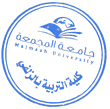 الكليةالتربية في الزلفيالتربية في الزلفيالتربية في الزلفيالقسم الأكاديمياللغة العربيةاللغة العربيةاللغة العربيةاسم المقررنحو2رمز المقررARB122المستوىالثانيعدد الساعات المعتمدة للمقرر3هدف المقررتهدف دراسة هذه المادة إلى تعريف الطالب بأحكام لغته وقوانين الإعراب فيها ، كذلك فهي توقف الطلاب على خصائص النصوص المختلفة ، ودلالات التراكيب المتعددة ، من خلال دراسة بعض الأبواب النحوية وهي باب المبتدأ والخبر وكان وأخواتها والحروف المشبهة بليس .تهدف دراسة هذه المادة إلى تعريف الطالب بأحكام لغته وقوانين الإعراب فيها ، كذلك فهي توقف الطلاب على خصائص النصوص المختلفة ، ودلالات التراكيب المتعددة ، من خلال دراسة بعض الأبواب النحوية وهي باب المبتدأ والخبر وكان وأخواتها والحروف المشبهة بليس .تهدف دراسة هذه المادة إلى تعريف الطالب بأحكام لغته وقوانين الإعراب فيها ، كذلك فهي توقف الطلاب على خصائص النصوص المختلفة ، ودلالات التراكيب المتعددة ، من خلال دراسة بعض الأبواب النحوية وهي باب المبتدأ والخبر وكان وأخواتها والحروف المشبهة بليس .موضوعات المقررأحوال الوصف مع مرفوعه، العامل في المبتدأ و الخبر.أحوال الوصف مع مرفوعه، العامل في المبتدأ و الخبر.أحوال الوصف مع مرفوعه، العامل في المبتدأ و الخبر.موضوعات المقررتعريف الخبر ، أنواعه.تعريف الخبر ، أنواعه.تعريف الخبر ، أنواعه.موضوعات المقررمسوّغات الابتداء بالنكرة.مسوّغات الابتداء بالنكرة.مسوّغات الابتداء بالنكرة.موضوعات المقررتقديم الخبر جوازا ، تأخير الخبر وجوبا .تقديم الخبر جوازا ، تأخير الخبر وجوبا .تقديم الخبر جوازا ، تأخير الخبر وجوبا .موضوعات المقررتقديم الخبر وجوبا ، حذف المبتدأ جوازا . تقديم الخبر وجوبا ، حذف المبتدأ جوازا . تقديم الخبر وجوبا ، حذف المبتدأ جوازا . موضوعات المقررلخبر جوازا ، حذف الخبر وجوبا .لخبر جوازا ، حذف الخبر وجوبا .لخبر جوازا ، حذف الخبر وجوبا .موضوعات المقررحذف المبتدأ وجوبا، تعدد الخبر.حذف المبتدأ وجوبا، تعدد الخبر.حذف المبتدأ وجوبا، تعدد الخبر.موضوعات المقرركان و أخواتها .كان و أخواتها .كان و أخواتها .موضوعات المقررالفصل والوصل والحذف والذكر في جملة كان وأخواتها .الفصل والوصل والحذف والذكر في جملة كان وأخواتها .الفصل والوصل والحذف والذكر في جملة كان وأخواتها .موضوعات المقررالحروف المشبهات بليس.الحروف المشبهات بليس.الحروف المشبهات بليس.موضوعات المقررالفصل والوصل والحذف والذكر في جملة الحروف الشبهات بليس.الفصل والوصل والحذف والذكر في جملة الحروف الشبهات بليس.الفصل والوصل والحذف والذكر في جملة الحروف الشبهات بليس.موضوعات المقررأفعال المقاربة والرجاء والشروع .أفعال المقاربة والرجاء والشروع .أفعال المقاربة والرجاء والشروع .موضوعات المقررالفصل والوصل والحذف والذكر في جملة أفعال المقاربة والرجاء والشروع.الفصل والوصل والحذف والذكر في جملة أفعال المقاربة والرجاء والشروع.الفصل والوصل والحذف والذكر في جملة أفعال المقاربة والرجاء والشروع.المراجعشرح ابن عقيل على ألفية ابن مالك، تحقيق محيي الدين عبد الحميد.شرح ابن عقيل على ألفية ابن مالك، تحقيق محيي الدين عبد الحميد.شرح ابن عقيل على ألفية ابن مالك، تحقيق محيي الدين عبد الحميد.